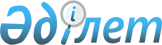 О внесении изменений в приказ Министра здравоохранения Республики Казахстан от 4 сентября 2021 года № ҚР ДСМ-96 "Об утверждении предельных цен на международное непатентованное наименование лекарственного средства или техническую характеристику медицинского изделия в рамках гарантированного объема бесплатной медицинской помощи и (или) в системе обязательного социального медицинского страхования"Приказ Министра здравоохранения Республики Казахстан от 25 апреля 2022 года № ҚР ДСМ-36. Зарегистрирован в Министерстве юстиции Республики Казахстан 3 мая 2022 года № 27874
      ПРИКАЗЫВАЮ:
      1. Внести в приказ Министра здравоохранения Республики Казахстан от 4 сентября 2021 года № ҚР ДСМ-96 "Об утверждении предельных цен на международное непатентованное наименование лекарственного средства или техническую характеристику медицинского изделия в рамках гарантированного объема бесплатной медицинской помощи и (или) в системе обязательного социального медицинского страхования" (зарегистрирован в Реестре государственной регистрации нормативных правовых актов под № 24253) следующие изменения:
      в предельных ценах на международное непатентованное наименование лекарственного средства в рамках гарантированного объема бесплатной медицинской помощи и (или) в системе обязательного социального медицинского страхования, утвержденных приложением 1 к указанному приказу:
      строку, порядковый номер 50, изложить в следующей редакции:
      "
      ";
      строку, порядковый номер 59, изложить в следующей редакции:
      "
      ";
      строку, порядковый номер 153, изложить в следующей редакции:
      "
      ";
      строку, порядковый номер 201, изложить в следующей редакции:
      "
      ";
      строку, порядковый номер 210, изложить в следующей редакции:
      "
      ";
      строку, порядковый номер 221, изложить в следующей редакции:
      "
      ";
      строку, порядковый номер 231, изложить в следующей редакции:
      "
      ";
      строку, порядковый номер 233, изложить в следующей редакции:
      "
      ";
      строку, порядковый номер 263, изложить в следующей редакции:
      "
      ";
      строку, порядковый номер 266, изложить в следующей редакции:
      "
      ";
      строку, порядковый номер 274, изложить в следующей редакции:
      "
      ";
      строку, порядковый номер 335, изложить в следующей редакции:
      "
      ";
      строку, порядковый номер 338, изложить в следующей редакции:
      "
      ";
      строку, порядковый номер 351, изложить в следующей редакции:
      "
      ";
      строку, порядковый номер 396, изложить в следующей редакции:
      "
      ";
      строку, порядковый номер 424, изложить в следующей редакции:
      "
      ";
      строку, порядковый номер 449, изложить в следующей редакции:
      "
      ";
      строку, порядковый номер 506, изложить в следующей редакции:
      "
      ";
      строки, порядковые номера 508 и 509, изложить в следующей редакции:
      "
      ";
      строку, порядковый номер 520, изложить в следующей редакции:
      "
      ";
      строку, порядковый номер 522, изложить в следующей редакции:
      "
      ";
      строку, порядковый номер 582, изложить в следующей редакции:
      "
      ";
      строки, порядковые номера 593, 594 и 595, изложить в следующей редакции:
      "
      ";
      строку, порядковый номер 821, изложить в следующей редакции:
      "
      ";
      строку, порядковый номер 825, изложить в следующей редакции:
      "
      ";
      строку, порядковый номер 861, изложить в следующей редакции:
      "
      ";
      строку, порядковый номер 912, изложить в следующей редакции:
      "
      ";
      строки, порядковые номера 915 и 916, изложить в следующей редакции:
      "
      ";
      строку, порядковый номер 918, изложить в следующей редакции:
      "
      ";
      строку, порядковый номер 1038, изложить в следующей редакции:
      "
      ";
      строки, порядковые номера 1066, 1067 и 1068, изложить в следующей редакции:
      ";
      строку, порядковый номер 1069, исключить.
      строку, порядковый номер 1084, изложить в следующей редакции:
      "
      ";
      строку, порядковый номер 1280, изложить в следующей редакции:
      "
      ";
      строку, порядковый номер 1282, изложить в следующей редакции:
      "
      ";
      строку, порядковый номер 1328, изложить в следующей редакции:
      "
      ".
      в предельных ценах на техническую характеристику медицинского изделия в рамках гарантированного объема бесплатной медицинской помощи и (или) в системе обязательного социального медицинского страхования, утвержденных приложением 2 к указанному приказу:
      строку, порядковый номер 6, изложить в следующей редакции:
      "
      ";
      строки, порядковые номера 470, 471 и 472, изложить в следующей редакции:
      "
      ";
      строку, порядковый номер 619, изложить в следующей редакции:
      "
      ".
      2. Департаменту лекарственной политики Министерства здравоохранения Республики Казахстан в установленном законодательством Республики Казахстан порядке обеспечить:
      1) государственную регистрацию настоящего приказа в Министерстве юстиции Республики Казахстан;
      2) размещение настоящего приказа на интернет-ресурсе Министерства здравоохранения Республики Казахстан после его официального опубликования;
      3) в течение десяти рабочих дней после государственной регистрации настоящего приказа в Министерстве юстиции Республики Казахстан представление в Юридический департамент Министерства здравоохранения Республики Казахстан сведений об исполнении мероприятий, предусмотренных подпунктами 1) и 2) настоящего пункта.
      3. Контроль за исполнением настоящего приказа возложить на курирующего вице-министра здравоохранения Республики Казахстан.
      4. Настоящий приказ вводится в действие по истечении десяти календарных дней после дня его первого официального опубликования.
					© 2012. РГП на ПХВ «Институт законодательства и правовой информации Республики Казахстан» Министерства юстиции Республики Казахстан
				
50
B01AD02
Алтеплаза
порошок лиофилизированный для приготовления раствора для внутривенных инфузий 50 мг
флакон
150832,17
59
J01GB06
Амикацин
раствор для инъекций 500 мг/2 мл или порошок для приготовления раствора для инъекций 0,5 г
флакон
440,6
153
P03AX01
Бензилбензоат
мазь для наружного применения 200мг/г 30 г
туба
1059,3
201
N03AG01
Вальпроевая кислота
капсула с отложенным высвобождением 300 мг
капсула
38,42
210
B01AA03
Варфарин
таблетка 5 мг
таблетка
20,96
221
L01CA01
Винбластин
лиофилизат для приготовления раствора 5 мг
флакон
1376,16
231
N06DA04
Галантамин
раствор для инъекций 2,5 мг/мл
ампула
131,9
233
N06DA04
Галантамин
таблетка 5 мг
таблетка
104,15
263
B05CX01
Глюкоза
раствор для инфузий 5 % 500 мл
флакон
188,57
266
B05CX01
Глюкоза (Декстроза)
раствор для инфузий 5% 400 мл
флакон
268,47
274
L01XE23
Дабрафениб
капсулы, 75 мг
капсула
15150,73
335
N05BA01
Диазепам
раствор для внутримышечного и внутривенного применения 5мг/мл 2мл
ампула
130,85
338
C01AA05
Дигоксин
таблетка 0,25 мг
таблетка
9,08
351
M01AB05
Диклофенак
таблетка 50 мг
таблетка
25,02
396
B02BD02
Фактор свертывания крови VIII рекомбинантный с возможностью применения у детей до 12 лет 
порошок лиофилизированный для инъекций/лиофилизат для приготовления раствора для инъекций
МЕ
90,87
424
C01DA08
Изосорбида динитрат
аэрозоль/спрей 1,25 мг/1 доза, 300 доз 15 мл
флакон
20 78,41
449
M01AB01
Индометацин
таблетка 25 мг
таблетка
3,76
506
B01AB06
Надропарин кальция
раствор для инъекций в предварительно наполненных шприцах 2850 ME анти-Ха/0,3 мл
шприц
1643,47
508
B01AB06
Надропарин кальция
раствор для инъекций в предварительно наполненных шприцах 7600 ME анти-Ха/0,8 мл
шприц
3 300,93
509
B01AB06
Надропарин кальция
раствор для инъекций в шприцах 3800 ME анти-Ха/0,4 мл
шприц
1891,27
520
C09AA01
Каптоприл
таблетка 25 мг
таблетка
24,07
522
N03AF01
Карбамазепин
таблетка 200 мг
таблетка
40,13
582
J06BA01
Иммуноглобулин (для внесосудистого введения)
раствор для подкожной инъекции 165 мг/мл 20 мл
флакон
107913,27
593
B02BC30
Губка гемостатическая содержащая фибриноген и тромбин
содержащая, фибриноген, тромбин, размер 2,5*3,0
штука
18793,78
594
B02BC30
Губка гемостатическая содержащая фибриноген и тромбин
содержащая, фибриноген, тромбин, размер 4,8*4,8
штука 
36035,40
595
B02BC30
Губка гемостатическая содержащая фибриноген и тромбин
содержащая, фибриноген, тромбин, размер 9,5*4,8
штука
75537,00
821
B05BB01/B05CB01
Натрия хлорид
раствор для инфузий 0,9% 100 мл
флакон
73,28
825
B05BB01
Натрия хлорид
раствор для инфузий 0,9% 500 мл
флакон
116,02
861
H01BB02
Окситоцин
раствор для инъекций 5 ЕД/мл 1 мл
ампула
93,11
912
N02BE01
Парацетамол
суппозиторий ректальный 80 мг, 100 мг
суппозиторий
106,61
915
N02BE01
Парацетамол
таблетка 200 мг
таблетка
2,09
916
N02BE01
Парацетамол
таблетка 500 мг
таблетка
6,78
918
B03AC
Препараты железа (III) для парентерального применения
раствор для внутривенного введения 100 мг/2 мл с наличием терапевтического показания к лечению анемии беременных
ампула
3208,94
1038
R03AC02
Сальбутамол
раствор для небулайзера 5мг/мл объем 20 мл
флакон
622,6
1066
H01AC01
Соматропин
раствор для инъекций/ порошок лиофилизированный для приготовления раствора для инъекций
мг
5767,82
1067
V10XА01
Натрия йодид 
раствор для приема внутрь, не более 3500 МБк/мл, 2 мл, №1
флакон
304,79
1068
L01XE25
Траметиниб
таблетка 2 мг
таблетка
23 721,56
1084
J01EE01
Сульфаметоксазол и триметоприм
суспензия для приема внутрь 240 мг/5 мл 80 мл
флакон
633,37
1280
D08AC02
Хлоргексидин
раствор для наружного применения 0,05% 50 мл
флакон
25,94
1282
R06AC03
Хлоропирамин
таблетка 25 мг
таблетка
31,13
1328
L01AA01
Циклофосфамид
таблетка 50 мг
таблетка
117,84
6
Полоски индикаторные для качественного и полуколичественного определения кетоновых тел в моче
Диапазон показаний кетонов от 0,0 до 16,0 ммоль/л. Порог чувствительности-кетоны: 0,5 ммоль/л; Время определения: 1 минута; Шкала кетонов: 0,0 0,51,5 4,0 8,0 16,0 ммоль/л. Полоски индикаторные – 50 шт.
упаковка
2924,06
470
Шприц инъекционный трехкомпонентный стерильный однократного применения
Шприц объем 10 мл с иглой 21Gх11/2, изготовлен из высококачественного пластика и состоит из поршня, уплотнительного резинового кольца, цилиндра с градуировкой. Игла с трехгранной заточкой покрыта тонким слоем силикона.
штука
24,96
471
Шприц инъекционный трехкомпонентный стерильный однократного применения
Шприц объем 5 мл с иглой 22Gх11/2, изготовлен из высококачественного пластика и состоит из поршня, уплотнительного резинового кольца, цилиндра с градуировкой. Игла с трехгранной заточкой покрыта тонким слоем силикона.
штука
15,69
472
Шприц инъекционный трехкомпонентный стерильный однократного применения
Шприц объем 2 мл с иглой 23Gх1, изготовлен из высококачественного пластика и состоит из поршня, уплотнительного резинового кольца, цилиндра с градуировкой. Игла с трехгранной заточкой покрыта тонким слоем силикона.
штука
15,71
619
Шприц инъекционный трехкомпонентный инсулиновый
Шприц изготовлен из высококачественного пластика и состоит из поршня, уплотнительного резинового кольца и цилиндра с градуировкой. Игла с трехгранной заточкой покрыта тонким слоем силикона. Стерильный однократного применения объемом 1мл (100IU), модификации: со съемной иглой 30Gx1/2"
штук
26,00
      Министр здравоохраненияРеспублики Казахстан 

А. Ғиният
